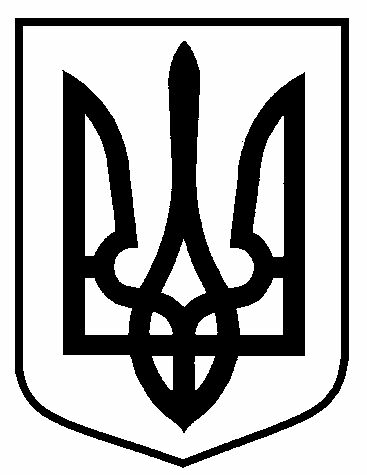 РОЗПОРЯДЖЕННЯМІСЬКОГО   ГОЛОВИм. Сумивід 30.08.2019   № 337-кс	Відповідно до постанови Кабінету Міністрів України від         09.03.2006 № 268 «Про упорядкування структури та умов оплати праці працівників апарату органів виконавчої влади, органів прокуратури, судів та інших органів» (зі змінами), Розпорядження міського голови від 19.07.2019 № 342-к «Про внесення змін до розпорядження міського голови від 29.12.2018 № 465-к «Про порядок щомісячного преміювання працівників апарату та виконавчих органів Сумської міської ради на 2019 рік» (зі змінами)», керуючись пунктом 20 частини 4 статті 42 Закону України      «Про місцеве самоврядування в Україні» 	Виплатити премію за серпень 2019 року Кіпенко Наталії Борисівні, виконуючому обов’язки начальника відділу охорони здоров'я Сумської міської ради, враховуючи особистий внесок в загальні результати роботи відділу в розмірі 50%, виходячи із посадового окладу з урахуванням надбавок та доплат за рахунок економії фонду заробітної плати:Міський голова                                                                           О.М. ЛисенкоВащенко 787-000	Розіслати: до справи, ВОЗ СМР.Про преміювання виконуючого обов’язки начальника відділу охорони здоров'я Сумської міської ради за серпень 2019 рокуВ.о. начальника відділуохорони здоров’яН.Б. КіпенкоЗаступник міського головиз питань діяльностівиконавчих органів радиМ.О. ГалицькийНачальник відділу організаційно-кадрової роботиА.Г. АнтоненкоВ.о. директора департаменту фінансів, економіки та інвестиційЛ.І. СпіваковаНачальник  правового  управлінняО.В. ЧайченкоЗаступник міського голови, керуючий справами виконавчого комітетуС.Я. Пак